                              Our Lady of Peace Catholic Primary and Nursery SchoolRLC, RKB, RHA Weekly Timetable – Advent Term 2019 – until October half term                                             ‘With Christ in our hearts, together we grow.’MondayTuesdayWednesdayThursdayFriday8.45 – 9.00amChild –initiated learning indoorsChild –initiated learning indoorsChild –initiated learning indoorsChild –initiated learning indoorsChild –initiated learning indoors09.00 – 09.15amWalk a MileWalk a MileWalk a MileWalk a MileWalk a Mile9.15 - 9.30amPhonicsPhonicsPhonicsPhonicsPhonics9.30 – 11.00amChild-initiated learning. Free flow indoors and outdoors. Adults extend knowledge and skills through quality interactions.Child-initiated learning. Free flow indoors and outdoors. Adults extend knowledge and skills through quality interactions.Child-initiated learning. Free flow indoors and outdoors. Adults extend knowledge and skills through quality interactions.Child-initiated learning. Free flow indoors and outdoors. Adults extend knowledge and skills through quality interactions.Child-initiated learning. Free flow indoors and outdoors. Adults extend knowledge and skills through quality interactions.11.00 – 11.20amMassive Maths – Physical large scale maths activities, mostly outdoorsMassive Maths – Physical large scale maths activities, mostly outdoorsMassive Maths – Physical large scale maths activities, mostly outdoorsMassive Maths – Physical large scale maths activities, mostly outdoorsMassive Maths – Physical large scale maths activities, mostly outdoors11.20 – 11.45amStory, prayers, get ready for lunchStory, prayers, get ready for lunchStory, prayers, get ready for lunchStory, prayers, get ready for lunchStory, prayers, get ready for lunch11.45 – 12.45pmLUNCHLUNCHLUNCHLUNCHLUNCH12.45 – 1.15pmRegisterBig writing. Large scale, fun writing sessionRegisterBig writing. Large scale, fun writing sessionRegisterBig writing. Large scale, fun writing sessionRegisterBig writing. Large scale, fun writing sessionRegisterBig writing. Large scale, fun writing session1.15 – 2.45pmChild-initiated learning. Free flow indoors and outdoors. Adults extend knowledge and skills through quality interactions. Children change their library booksRE- Following the Come and See program. Adult directed activities and continuous provision to meet the topic.Child-initiated learning. Free flow indoors and outdoors. Adults extend knowledge and skills through quality interactions.Child-initiated learning. Free flow indoors and outdoors. Adults extend knowledge and skills through quality interactions.Music.Child-initiated learning. Free flow indoors and outdoors. Adults extend knowledge and skills through quality interactions.2.45pmChildren and adults tidy the environment.Children and adults tidy the environment.Children and adults tidy the environment.Children and adults tidy the environment.Children and adults tidy the environment.2.55pm -3.10pmEnd of day story and Prayers.End of day story and Prayers.End of day story and Prayers.End of day story and Prayers.End of day story and Prayers.3.10pmEnd of the day, children collected.End of the day, children collected.End of the day, children collected.End of the day, children collected.End of the day, children collected.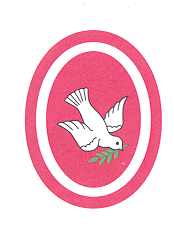 